Le Project du Semestre(Semester Projects)The areas where French is spoken are many and varied in terms of people (lives, values, customs, etc.), and things (objects of art, pieces of literature, history, etc.).  These make up the culture of an area.It is important to learn about different cultures in order to appreciate them and to improve relations between “us” and “them”.  Your efforts to increase your knowledge about French culture don’t have to and should not take place in the classroom.  There is much to explore outside the classroom.You will be completing TWO semester projects (one per 18 wks) this year.  Since students have different interests, learning styles, and talents, the project options are quite varied.  The attached page offers some project ideas.  You must see the teacher to have your project approved and discuss the requirements.  Don’t assume anything!  Follow directions given!  See the teacher if your selected project option instructs you to do so and/or if you have any questions.  We do not spend any class time on these projects so please plan accordingly!* This is an excellent opportunity to take your language learning above and beyond classroom expectations.Projects are accepted on (or before if needed) the due date but not after!  You may work ahead if you have the opportunity to do so.  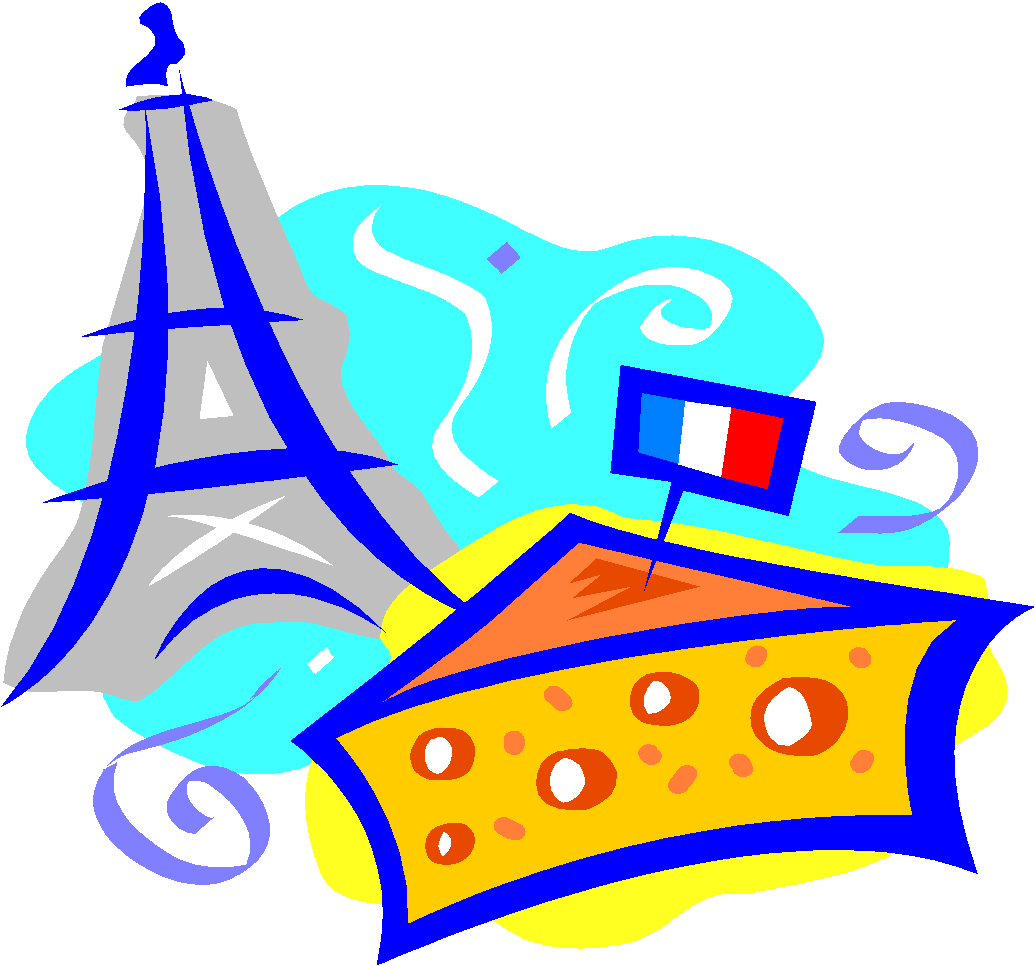 Project IdeasFrench RecipeMust be an authentic French recipeHow you made itRecipe card; en françaisWhy you chose this particular recipeSigned form that you made itMusical PieceMust choose a piece by a French or Francophone composer orA musical piece that has an important role in one of these countries culturesWhy you chose itYou can sing, or play a musical instrumentDrawing/Painting/Sketch i.e. Work of ArtWhat you drew/paintedWhy If you’re duplicating an artist’s work you must tell me the original artistIf you’re duplicating something, include a copy of what you’re copyingExplain your work of art to the classMapChoose a Francophone cityMap it out on a poster boardLabel 20 different tourist sites or monuments within the cityIt cannot be Paris!!!Poster Must be a poster of vocabulary or grammarIf you choose vocabulary, the words must fit under a categoryi.e.  Fruit: and you’d have pictures and words of various fruitsMust be a minimum of 20 vocabulary wordsSee me for approval on what your poster design and content will beExplain to the class what your poster is and why you chose itMust go above & BEYOND in effort & constructionTranslation PageSee me for approval on what you’d like to translate.Must translate from French into EnglishMust be at least one page of FrenchMust show workMust reflect on the meaning of the page and what you learned about itOther- See Mme if you are interested in doing a project other than the above choices